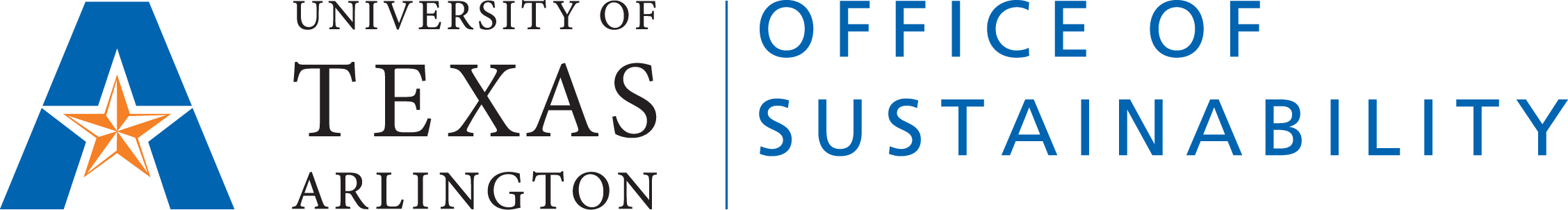 Faculty Advisory Network on Sustainability Integrating Sustainability in Curriculum TemplateInstructor Name: Email: Department/College: Semester/Year:     Fall 2021Course Name: DescriptionIn a brief paragraph, describe the changes to the course you have revised. Required TextsLearning Outcomes aligned with sustainability Alignment with the UN Sustainable Development Goals Please describe which SDGs align with the course teachings- https://sdgs.un.org/goals 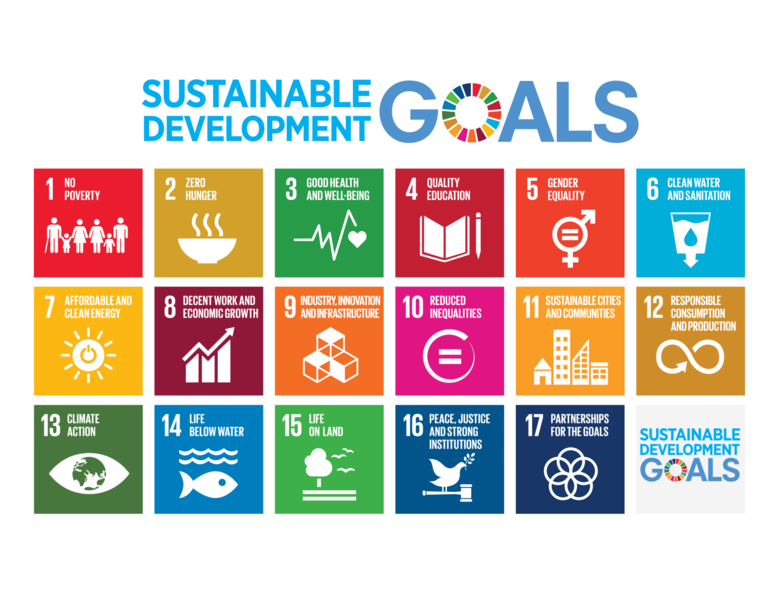 SDG 1- No PovertySDG 2- Zero HungerSDG 3- Good Health and Well Being SDG 4- Quality EducationSDG 5- Gender EqualitySDG 6- Clean Water & SanitationSDG 7- Affordable & Clean EnergySDG 8- Decent work & Economic GrowthSDG 9- Industry Innovation & InfrastructureSDG 10- Reduced InequalitiesSDG 11- Sustainable Cities & CommunitiesSDG 12- Responsible Consumption & ProductionSDG 13- Climate ActionSDG 14- Life Below WaterSDG 15-Life on LandSDG 16- Peace, Justice, & Strong InstitutionsSDG 17- Partnerships for the Goals